532nmラインタイプグリーンレーザーGDL-532-4000TL　　【特徴・用途】　高出力のラインタイプグリーンレーザーです。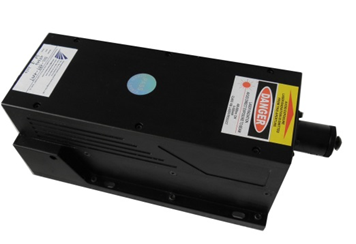 　ご注文の場合は、ご希望の照射角をご指定下さい建築・土木・・・・・・・作業の基準として　　　　　　　　　生産上の位置決め・・・・切断面の位置決め、製品のガイド光センサ関連・・・・・・・凹凸や濃度の判定、形状認識仕様型　　式型　　式MODELSDL-532-4000TLSDL-532-4000TL出力4ｗ4ｗ波長532±1nm532±1nm照射角15°~　90°ご指定下さい15°~　90°ご指定下さいライン幅<5ｍｍ＠5ｍ<5ｍｍ＠5ｍビームモードLine　OutputLine　OutputオペレーションモードCWCW入力電圧AC100VAC100V動作温度+15℃~+35℃+15℃~+35℃ウォームアップ時間10分10分寿命5000H5000H保証期間1年間1年間電源下記下記レーザーヘッドSDL-LH-1000SDL-LH-1000【4W】【4W】【4W】型式：SDL-LH-1000　形状：238×100×95ｍｍ　　型式：SDL-PS-500　　形状：240×146×104ｍｍ　型式：SDL-PS-600形状：200×290×120ｍｍ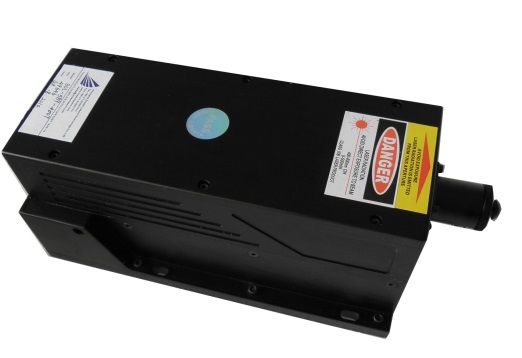 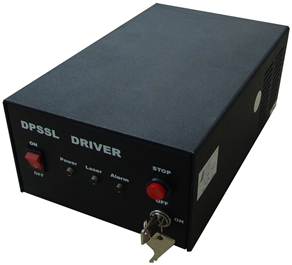 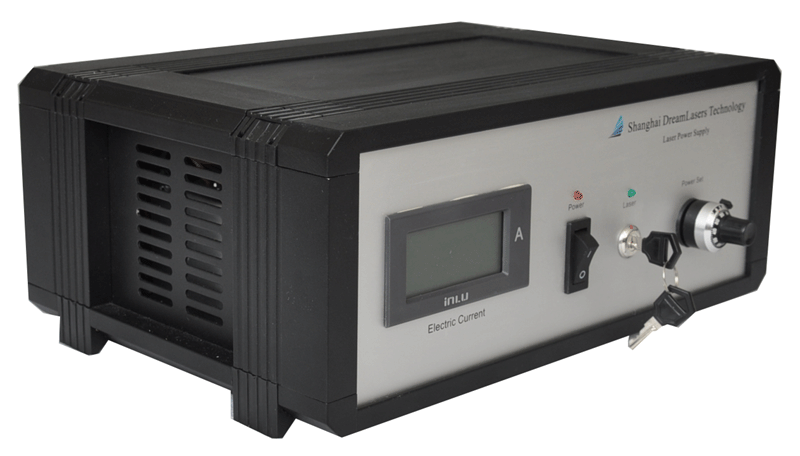 電源はご希望の機種をお選びください電源はご希望の機種をお選びください